飲食店等ガイドブック　掲載登録用紙★「飲食店掲載欄」ご希望の方本申込書にご記入のうえ、FAXまたは メール でお送りください。WEBフォームからもお申込みいただけます。 ★「広告掲載欄」ご希望の方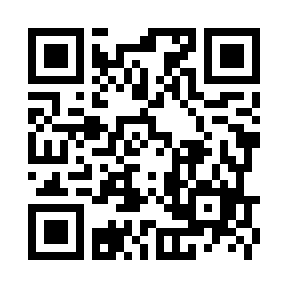 WEBフォームからお申込みください。FAX：077-582-1551　WEBフォーム：https://forms.gle/mB9Ln3RBseTVDxGfA締切日：2024年7月31日 (水)　　　　　　　　　　　    申込日　　　　年　　　月　　　日※１　事業所からお客様へのPR文をご記入ください。お店の雰囲気･イチオシメニューの紹介など内容はお任せします。ただし、当ガイドブックにふさわしくない内容であると事務局が判断した場合、内容を変更していただくことがございます。※２　当ガイドブックを持参された方に特別サービスをご提供いただける場合はご記入ください。当ガイドブックは、ホームページ･Instagramにも掲載予定ですので、ホームページ･Instagramで見ましたという場合も有効としてください。クーポンの有効期間は、発行日より2024年12月31日までとします。担当者名メールアドレスメールアドレスメールアドレスメールアドレスメールアドレスメールアドレス掲載する写真ガイドブックに掲載するお店の外観やメニューの写真（1～4枚まで）を下記のメールアドレスまでご送付ください。送付先：守山商工会議所 三木 宛　　メールアドレス：miki@moriyama-cci.or.jp ガイドブックに掲載するお店の外観やメニューの写真（1～4枚まで）を下記のメールアドレスまでご送付ください。送付先：守山商工会議所 三木 宛　　メールアドレス：miki@moriyama-cci.or.jp ガイドブックに掲載するお店の外観やメニューの写真（1～4枚まで）を下記のメールアドレスまでご送付ください。送付先：守山商工会議所 三木 宛　　メールアドレス：miki@moriyama-cci.or.jp ガイドブックに掲載するお店の外観やメニューの写真（1～4枚まで）を下記のメールアドレスまでご送付ください。送付先：守山商工会議所 三木 宛　　メールアドレス：miki@moriyama-cci.or.jp ガイドブックに掲載するお店の外観やメニューの写真（1～4枚まで）を下記のメールアドレスまでご送付ください。送付先：守山商工会議所 三木 宛　　メールアドレス：miki@moriyama-cci.or.jp ガイドブックに掲載するお店の外観やメニューの写真（1～4枚まで）を下記のメールアドレスまでご送付ください。送付先：守山商工会議所 三木 宛　　メールアドレス：miki@moriyama-cci.or.jp ガイドブックに掲載するお店の外観やメニューの写真（1～4枚まで）を下記のメールアドレスまでご送付ください。送付先：守山商工会議所 三木 宛　　メールアドレス：miki@moriyama-cci.or.jp ガイドブックに掲載するお店の外観やメニューの写真（1～4枚まで）を下記のメールアドレスまでご送付ください。送付先：守山商工会議所 三木 宛　　メールアドレス：miki@moriyama-cci.or.jp ガイドブックに掲載するお店の外観やメニューの写真（1～4枚まで）を下記のメールアドレスまでご送付ください。送付先：守山商工会議所 三木 宛　　メールアドレス：miki@moriyama-cci.or.jp ガイドブックに掲載するお店の外観やメニューの写真（1～4枚まで）を下記のメールアドレスまでご送付ください。送付先：守山商工会議所 三木 宛　　メールアドレス：miki@moriyama-cci.or.jp ガイドブックに掲載するお店の外観やメニューの写真（1～4枚まで）を下記のメールアドレスまでご送付ください。送付先：守山商工会議所 三木 宛　　メールアドレス：miki@moriyama-cci.or.jp ガイドブックに掲載するお店の外観やメニューの写真（1～4枚まで）を下記のメールアドレスまでご送付ください。送付先：守山商工会議所 三木 宛　　メールアドレス：miki@moriyama-cci.or.jp ガイドブックに掲載するお店の外観やメニューの写真（1～4枚まで）を下記のメールアドレスまでご送付ください。送付先：守山商工会議所 三木 宛　　メールアドレス：miki@moriyama-cci.or.jp ガイドブックに掲載するお店の外観やメニューの写真（1～4枚まで）を下記のメールアドレスまでご送付ください。送付先：守山商工会議所 三木 宛　　メールアドレス：miki@moriyama-cci.or.jp ガイドブックに掲載するお店の外観やメニューの写真（1～4枚まで）を下記のメールアドレスまでご送付ください。送付先：守山商工会議所 三木 宛　　メールアドレス：miki@moriyama-cci.or.jp ガイドブックに掲載するお店の外観やメニューの写真（1～4枚まで）を下記のメールアドレスまでご送付ください。送付先：守山商工会議所 三木 宛　　メールアドレス：miki@moriyama-cci.or.jp ガイドブックに掲載するお店の外観やメニューの写真（1～4枚まで）を下記のメールアドレスまでご送付ください。送付先：守山商工会議所 三木 宛　　メールアドレス：miki@moriyama-cci.or.jp ガイドブックに掲載するお店の外観やメニューの写真（1～4枚まで）を下記のメールアドレスまでご送付ください。送付先：守山商工会議所 三木 宛　　メールアドレス：miki@moriyama-cci.or.jp ガイドブックに掲載するお店の外観やメニューの写真（1～4枚まで）を下記のメールアドレスまでご送付ください。送付先：守山商工会議所 三木 宛　　メールアドレス：miki@moriyama-cci.or.jp ガイドブックに掲載するお店の外観やメニューの写真（1～4枚まで）を下記のメールアドレスまでご送付ください。送付先：守山商工会議所 三木 宛　　メールアドレス：miki@moriyama-cci.or.jp ガイドブックに掲載するお店の外観やメニューの写真（1～4枚まで）を下記のメールアドレスまでご送付ください。送付先：守山商工会議所 三木 宛　　メールアドレス：miki@moriyama-cci.or.jp ガイドブックに掲載するお店の外観やメニューの写真（1～4枚まで）を下記のメールアドレスまでご送付ください。送付先：守山商工会議所 三木 宛　　メールアドレス：miki@moriyama-cci.or.jp ガイドブックに掲載するお店の外観やメニューの写真（1～4枚まで）を下記のメールアドレスまでご送付ください。送付先：守山商工会議所 三木 宛　　メールアドレス：miki@moriyama-cci.or.jp ガイドブックに掲載するお店の外観やメニューの写真（1～4枚まで）を下記のメールアドレスまでご送付ください。送付先：守山商工会議所 三木 宛　　メールアドレス：miki@moriyama-cci.or.jp ガイドブックに掲載するお店の外観やメニューの写真（1～4枚まで）を下記のメールアドレスまでご送付ください。送付先：守山商工会議所 三木 宛　　メールアドレス：miki@moriyama-cci.or.jp ガイドブックに掲載するお店の外観やメニューの写真（1～4枚まで）を下記のメールアドレスまでご送付ください。送付先：守山商工会議所 三木 宛　　メールアドレス：miki@moriyama-cci.or.jp ガイドブックに掲載するお店の外観やメニューの写真（1～4枚まで）を下記のメールアドレスまでご送付ください。送付先：守山商工会議所 三木 宛　　メールアドレス：miki@moriyama-cci.or.jp ガイドブックに掲載するお店の外観やメニューの写真（1～4枚まで）を下記のメールアドレスまでご送付ください。送付先：守山商工会議所 三木 宛　　メールアドレス：miki@moriyama-cci.or.jp 掲載登録事業所名　フリガナ　フリガナ　フリガナ　フリガナ　フリガナ　フリガナ　フリガナ　フリガナ　フリガナ　フリガナ　フリガナ　フリガナ　フリガナ　フリガナ　フリガナ　フリガナ　フリガナ　フリガナ　フリガナ　フリガナ　フリガナ　フリガナ　フリガナ　フリガナ　フリガナ　フリガナ　フリガナ　フリガナ掲載登録事業所名　事業所名　事業所名　事業所名　事業所名　事業所名　事業所名　事業所名　事業所名　事業所名　事業所名　事業所名　事業所名　事業所名　事業所名　事業所名　事業所名　事業所名　事業所名　事業所名　事業所名　事業所名　事業所名　事業所名　事業所名　事業所名　事業所名　事業所名　事業所名住所〒　　　　　　　　　　　　守山市〒　　　　　　　　　　　　守山市〒　　　　　　　　　　　　守山市〒　　　　　　　　　　　　守山市〒　　　　　　　　　　　　守山市〒　　　　　　　　　　　　守山市〒　　　　　　　　　　　　守山市〒　　　　　　　　　　　　守山市〒　　　　　　　　　　　　守山市〒　　　　　　　　　　　　守山市〒　　　　　　　　　　　　守山市〒　　　　　　　　　　　　守山市〒　　　　　　　　　　　　守山市〒　　　　　　　　　　　　守山市〒　　　　　　　　　　　　守山市〒　　　　　　　　　　　　守山市〒　　　　　　　　　　　　守山市〒　　　　　　　　　　　　守山市〒　　　　　　　　　　　　守山市〒　　　　　　　　　　　　守山市〒　　　　　　　　　　　　守山市〒　　　　　　　　　　　　守山市〒　　　　　　　　　　　　守山市〒　　　　　　　　　　　　守山市〒　　　　　　　　　　　　守山市〒　　　　　　　　　　　　守山市〒　　　　　　　　　　　　守山市〒　　　　　　　　　　　　守山市TEL駐車場駐車場駐車場駐車場駐車場駐車場駐車場駐車場駐車場あり（　　 　台）・ 提携駐車場あり・ なしあり（　　 　台）・ 提携駐車場あり・ なしあり（　　 　台）・ 提携駐車場あり・ なしあり（　　 　台）・ 提携駐車場あり・ なしあり（　　 　台）・ 提携駐車場あり・ なしあり（　　 　台）・ 提携駐車場あり・ なしあり（　　 　台）・ 提携駐車場あり・ なしあり（　　 　台）・ 提携駐車場あり・ なしあり（　　 　台）・ 提携駐車場あり・ なし送迎バスあり　・　なし備考（　　　　　　　　　　　　　　　　）あり　・　なし備考（　　　　　　　　　　　　　　　　）あり　・　なし備考（　　　　　　　　　　　　　　　　）あり　・　なし備考（　　　　　　　　　　　　　　　　）あり　・　なし備考（　　　　　　　　　　　　　　　　）あり　・　なし備考（　　　　　　　　　　　　　　　　）あり　・　なし備考（　　　　　　　　　　　　　　　　）あり　・　なし備考（　　　　　　　　　　　　　　　　）あり　・　なし備考（　　　　　　　　　　　　　　　　）あり　・　なし備考（　　　　　　　　　　　　　　　　）駐車券サービス駐車券サービス駐車券サービス駐車券サービス駐車券サービス駐車券サービス駐車券サービス駐車券サービス駐車券サービスあり　・　なし備考（　　　　　　　　　　　　　　　　　　）あり　・　なし備考（　　　　　　　　　　　　　　　　　　）あり　・　なし備考（　　　　　　　　　　　　　　　　　　）あり　・　なし備考（　　　　　　　　　　　　　　　　　　）あり　・　なし備考（　　　　　　　　　　　　　　　　　　）あり　・　なし備考（　　　　　　　　　　　　　　　　　　）あり　・　なし備考（　　　　　　　　　　　　　　　　　　）あり　・　なし備考（　　　　　　　　　　　　　　　　　　）あり　・　なし備考（　　　　　　　　　　　　　　　　　　）ウェブサイトURL（QRコードで掲載します）https://https://https://https://https://https://https://https://https://https://https://https://https://https://https://https://https://https://https://https://https://https://https://https://https://https://https://https://SNS URL（QRコードで掲載します）Instagram　・　X（旧Twitter） ・ その他　　　　　　　　　　　掲載を希望するSNSに 〇 をつけてくださいhttps://Instagram　・　X（旧Twitter） ・ その他　　　　　　　　　　　掲載を希望するSNSに 〇 をつけてくださいhttps://Instagram　・　X（旧Twitter） ・ その他　　　　　　　　　　　掲載を希望するSNSに 〇 をつけてくださいhttps://Instagram　・　X（旧Twitter） ・ その他　　　　　　　　　　　掲載を希望するSNSに 〇 をつけてくださいhttps://Instagram　・　X（旧Twitter） ・ その他　　　　　　　　　　　掲載を希望するSNSに 〇 をつけてくださいhttps://Instagram　・　X（旧Twitter） ・ その他　　　　　　　　　　　掲載を希望するSNSに 〇 をつけてくださいhttps://Instagram　・　X（旧Twitter） ・ その他　　　　　　　　　　　掲載を希望するSNSに 〇 をつけてくださいhttps://Instagram　・　X（旧Twitter） ・ その他　　　　　　　　　　　掲載を希望するSNSに 〇 をつけてくださいhttps://Instagram　・　X（旧Twitter） ・ その他　　　　　　　　　　　掲載を希望するSNSに 〇 をつけてくださいhttps://Instagram　・　X（旧Twitter） ・ その他　　　　　　　　　　　掲載を希望するSNSに 〇 をつけてくださいhttps://Instagram　・　X（旧Twitter） ・ その他　　　　　　　　　　　掲載を希望するSNSに 〇 をつけてくださいhttps://Instagram　・　X（旧Twitter） ・ その他　　　　　　　　　　　掲載を希望するSNSに 〇 をつけてくださいhttps://Instagram　・　X（旧Twitter） ・ その他　　　　　　　　　　　掲載を希望するSNSに 〇 をつけてくださいhttps://Instagram　・　X（旧Twitter） ・ その他　　　　　　　　　　　掲載を希望するSNSに 〇 をつけてくださいhttps://Instagram　・　X（旧Twitter） ・ その他　　　　　　　　　　　掲載を希望するSNSに 〇 をつけてくださいhttps://Instagram　・　X（旧Twitter） ・ その他　　　　　　　　　　　掲載を希望するSNSに 〇 をつけてくださいhttps://Instagram　・　X（旧Twitter） ・ その他　　　　　　　　　　　掲載を希望するSNSに 〇 をつけてくださいhttps://Instagram　・　X（旧Twitter） ・ その他　　　　　　　　　　　掲載を希望するSNSに 〇 をつけてくださいhttps://Instagram　・　X（旧Twitter） ・ その他　　　　　　　　　　　掲載を希望するSNSに 〇 をつけてくださいhttps://Instagram　・　X（旧Twitter） ・ その他　　　　　　　　　　　掲載を希望するSNSに 〇 をつけてくださいhttps://Instagram　・　X（旧Twitter） ・ その他　　　　　　　　　　　掲載を希望するSNSに 〇 をつけてくださいhttps://Instagram　・　X（旧Twitter） ・ その他　　　　　　　　　　　掲載を希望するSNSに 〇 をつけてくださいhttps://Instagram　・　X（旧Twitter） ・ その他　　　　　　　　　　　掲載を希望するSNSに 〇 をつけてくださいhttps://Instagram　・　X（旧Twitter） ・ その他　　　　　　　　　　　掲載を希望するSNSに 〇 をつけてくださいhttps://Instagram　・　X（旧Twitter） ・ その他　　　　　　　　　　　掲載を希望するSNSに 〇 をつけてくださいhttps://Instagram　・　X（旧Twitter） ・ その他　　　　　　　　　　　掲載を希望するSNSに 〇 をつけてくださいhttps://Instagram　・　X（旧Twitter） ・ その他　　　　　　　　　　　掲載を希望するSNSに 〇 をつけてくださいhttps://Instagram　・　X（旧Twitter） ・ その他　　　　　　　　　　　掲載を希望するSNSに 〇 をつけてくださいhttps://予約可否予約可　・　予約不可予約可　・　予約不可予約可　・　予約不可予約可　・　予約不可予約可　・　予約不可予約可　・　予約不可予約可　・　予約不可予約可　・　予約不可予約可　・　予約不可予約可　・　予約不可予約可　・　予約不可予約可　・　予約不可予約可　・　予約不可予約可　・　予約不可貸切可否貸切可否貸切可否貸切可否貸切可否貸切可　・　貸切不可貸切可　・　貸切不可貸切可　・　貸切不可貸切可　・　貸切不可貸切可　・　貸切不可貸切可　・　貸切不可貸切可　・　貸切不可貸切可　・　貸切不可貸切可　・　貸切不可営業時間昼夜で異なる場合、それぞれご記入ください昼夜で異なる場合、それぞれご記入ください昼夜で異なる場合、それぞれご記入ください昼夜で異なる場合、それぞれご記入ください昼夜で異なる場合、それぞれご記入ください昼夜で異なる場合、それぞれご記入ください昼夜で異なる場合、それぞれご記入ください昼夜で異なる場合、それぞれご記入ください昼夜で異なる場合、それぞれご記入ください昼夜で異なる場合、それぞれご記入ください昼夜で異なる場合、それぞれご記入ください昼夜で異なる場合、それぞれご記入ください昼夜で異なる場合、それぞれご記入ください昼夜で異なる場合、それぞれご記入ください定休日定休日定休日定休日定休日曜日 ・ 不定休　曜日 ・ 不定休　曜日 ・ 不定休　曜日 ・ 不定休　曜日 ・ 不定休　曜日 ・ 不定休　曜日 ・ 不定休　曜日 ・ 不定休　曜日 ・ 不定休　座席タイプ□ テーブル席あり　□ 座敷あり　□ 個室あり□ 喫煙席あり（ 全席可　・　一部喫煙可 ）□ テーブル席あり　□ 座敷あり　□ 個室あり□ 喫煙席あり（ 全席可　・　一部喫煙可 ）□ テーブル席あり　□ 座敷あり　□ 個室あり□ 喫煙席あり（ 全席可　・　一部喫煙可 ）□ テーブル席あり　□ 座敷あり　□ 個室あり□ 喫煙席あり（ 全席可　・　一部喫煙可 ）□ テーブル席あり　□ 座敷あり　□ 個室あり□ 喫煙席あり（ 全席可　・　一部喫煙可 ）□ テーブル席あり　□ 座敷あり　□ 個室あり□ 喫煙席あり（ 全席可　・　一部喫煙可 ）□ テーブル席あり　□ 座敷あり　□ 個室あり□ 喫煙席あり（ 全席可　・　一部喫煙可 ）□ テーブル席あり　□ 座敷あり　□ 個室あり□ 喫煙席あり（ 全席可　・　一部喫煙可 ）□ テーブル席あり　□ 座敷あり　□ 個室あり□ 喫煙席あり（ 全席可　・　一部喫煙可 ）□ テーブル席あり　□ 座敷あり　□ 個室あり□ 喫煙席あり（ 全席可　・　一部喫煙可 ）□ テーブル席あり　□ 座敷あり　□ 個室あり□ 喫煙席あり（ 全席可　・　一部喫煙可 ）座席数座席数座席数座席数座席数　　　　　　　　席　　　　　　　　席　　　　　　　　席　　　　　　　　席支払方法支払方法支払方法支払方法現金・クレジットカード・その他現金・クレジットカード・その他現金・クレジットカード・その他現金・クレジットカード・その他宴会可能人数名から　　　名まで名から　　　名まで名から　　　名まで名から　　　名まで名から　　　名まで名から　　　名までペット同伴ペット同伴ペット同伴ペット同伴ペット同伴ペット同伴ペット同伴可　・　不可可　・　不可可　・　不可可　・　不可可　・　不可可　・　不可可　・　不可テイクアウトテイクアウトテイクアウトテイクアウト可　・　不可可　・　不可可　・　不可可　・　不可1人あたりの平均予算昼夜で異なる場合、それぞれご記入ください昼夜で異なる場合、それぞれご記入ください昼夜で異なる場合、それぞれご記入ください昼夜で異なる場合、それぞれご記入ください昼夜で異なる場合、それぞれご記入ください昼夜で異なる場合、それぞれご記入ください昼夜で異なる場合、それぞれご記入ください昼夜で異なる場合、それぞれご記入ください昼夜で異なる場合、それぞれご記入ください昼夜で異なる場合、それぞれご記入ください昼夜で異なる場合、それぞれご記入ください昼夜で異なる場合、それぞれご記入ください昼夜で異なる場合、それぞれご記入ください昼夜で異なる場合、それぞれご記入ください昼夜で異なる場合、それぞれご記入ください昼夜で異なる場合、それぞれご記入ください昼夜で異なる場合、それぞれご記入ください昼夜で異なる場合、それぞれご記入ください昼夜で異なる場合、それぞれご記入ください昼夜で異なる場合、それぞれご記入ください昼夜で異なる場合、それぞれご記入ください昼夜で異なる場合、それぞれご記入ください昼夜で異なる場合、それぞれご記入ください昼夜で異なる場合、それぞれご記入ください昼夜で異なる場合、それぞれご記入ください昼夜で異なる場合、それぞれご記入ください昼夜で異なる場合、それぞれご記入ください昼夜で異なる場合、それぞれご記入ください主なメニューメニュー名称 および 税込価格（※税抜価格は不可）をご記入ください（最大５品）メニュー名称 および 税込価格（※税抜価格は不可）をご記入ください（最大５品）メニュー名称 および 税込価格（※税抜価格は不可）をご記入ください（最大５品）メニュー名称 および 税込価格（※税抜価格は不可）をご記入ください（最大５品）メニュー名称 および 税込価格（※税抜価格は不可）をご記入ください（最大５品）メニュー名称 および 税込価格（※税抜価格は不可）をご記入ください（最大５品）メニュー名称 および 税込価格（※税抜価格は不可）をご記入ください（最大５品）メニュー名称 および 税込価格（※税抜価格は不可）をご記入ください（最大５品）メニュー名称 および 税込価格（※税抜価格は不可）をご記入ください（最大５品）メニュー名称 および 税込価格（※税抜価格は不可）をご記入ください（最大５品）メニュー名称 および 税込価格（※税抜価格は不可）をご記入ください（最大５品）メニュー名称 および 税込価格（※税抜価格は不可）をご記入ください（最大５品）メニュー名称 および 税込価格（※税抜価格は不可）をご記入ください（最大５品）メニュー名称 および 税込価格（※税抜価格は不可）をご記入ください（最大５品）メニュー名称 および 税込価格（※税抜価格は不可）をご記入ください（最大５品）メニュー名称 および 税込価格（※税抜価格は不可）をご記入ください（最大５品）メニュー名称 および 税込価格（※税抜価格は不可）をご記入ください（最大５品）メニュー名称 および 税込価格（※税抜価格は不可）をご記入ください（最大５品）メニュー名称 および 税込価格（※税抜価格は不可）をご記入ください（最大５品）メニュー名称 および 税込価格（※税抜価格は不可）をご記入ください（最大５品）メニュー名称 および 税込価格（※税抜価格は不可）をご記入ください（最大５品）メニュー名称 および 税込価格（※税抜価格は不可）をご記入ください（最大５品）メニュー名称 および 税込価格（※税抜価格は不可）をご記入ください（最大５品）メニュー名称 および 税込価格（※税抜価格は不可）をご記入ください（最大５品）メニュー名称 および 税込価格（※税抜価格は不可）をご記入ください（最大５品）メニュー名称 および 税込価格（※税抜価格は不可）をご記入ください（最大５品）メニュー名称 および 税込価格（※税抜価格は不可）をご記入ください（最大５品）メニュー名称 および 税込価格（※税抜価格は不可）をご記入ください（最大５品）PR欄　※１（100文字以内）句読点や括弧などの記号も1文字に含む20PR欄　※１（100文字以内）句読点や括弧などの記号も1文字に含む40PR欄　※１（100文字以内）句読点や括弧などの記号も1文字に含む60PR欄　※１（100文字以内）句読点や括弧などの記号も1文字に含む80PR欄　※１（100文字以内）句読点や括弧などの記号も1文字に含む100クーポン ※2その他上記の内容について、注記など何かございましたらご記入ください。上記の内容について、注記など何かございましたらご記入ください。上記の内容について、注記など何かございましたらご記入ください。上記の内容について、注記など何かございましたらご記入ください。上記の内容について、注記など何かございましたらご記入ください。上記の内容について、注記など何かございましたらご記入ください。上記の内容について、注記など何かございましたらご記入ください。上記の内容について、注記など何かございましたらご記入ください。上記の内容について、注記など何かございましたらご記入ください。上記の内容について、注記など何かございましたらご記入ください。上記の内容について、注記など何かございましたらご記入ください。上記の内容について、注記など何かございましたらご記入ください。上記の内容について、注記など何かございましたらご記入ください。上記の内容について、注記など何かございましたらご記入ください。上記の内容について、注記など何かございましたらご記入ください。上記の内容について、注記など何かございましたらご記入ください。上記の内容について、注記など何かございましたらご記入ください。上記の内容について、注記など何かございましたらご記入ください。上記の内容について、注記など何かございましたらご記入ください。上記の内容について、注記など何かございましたらご記入ください。上記の内容について、注記など何かございましたらご記入ください。上記の内容について、注記など何かございましたらご記入ください。上記の内容について、注記など何かございましたらご記入ください。上記の内容について、注記など何かございましたらご記入ください。上記の内容について、注記など何かございましたらご記入ください。上記の内容について、注記など何かございましたらご記入ください。上記の内容について、注記など何かございましたらご記入ください。上記の内容について、注記など何かございましたらご記入ください。